Promotiekaarten Samenwerken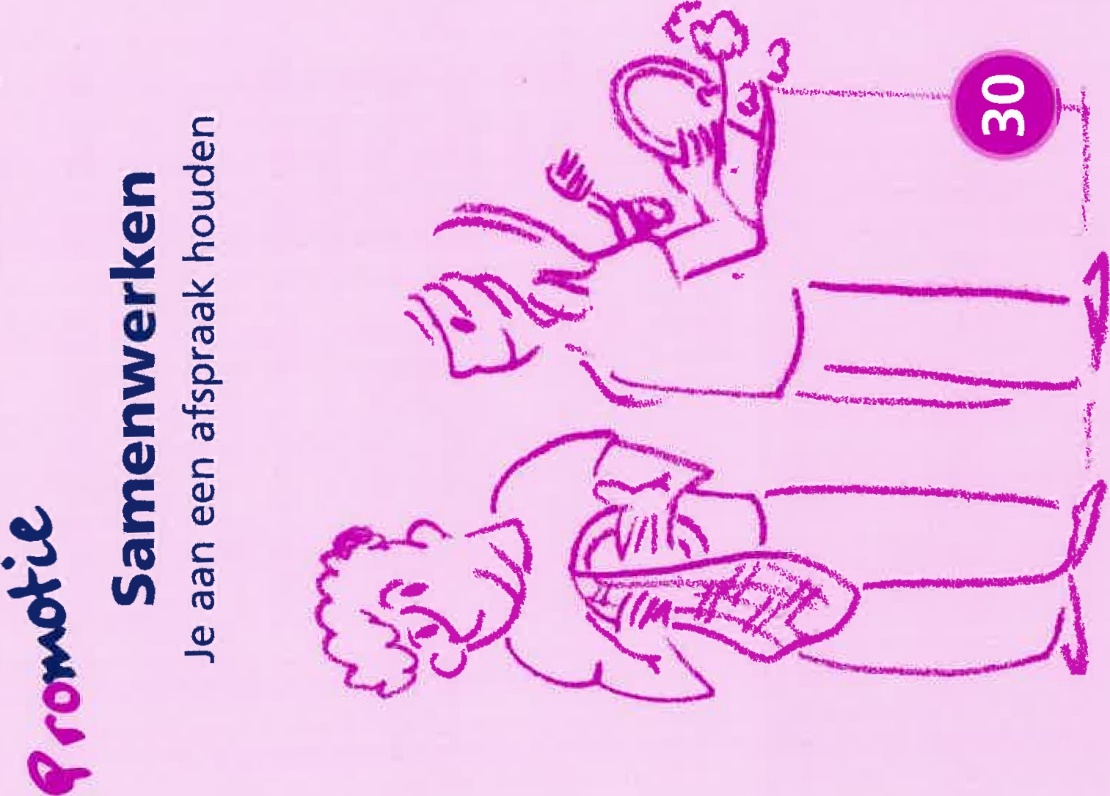 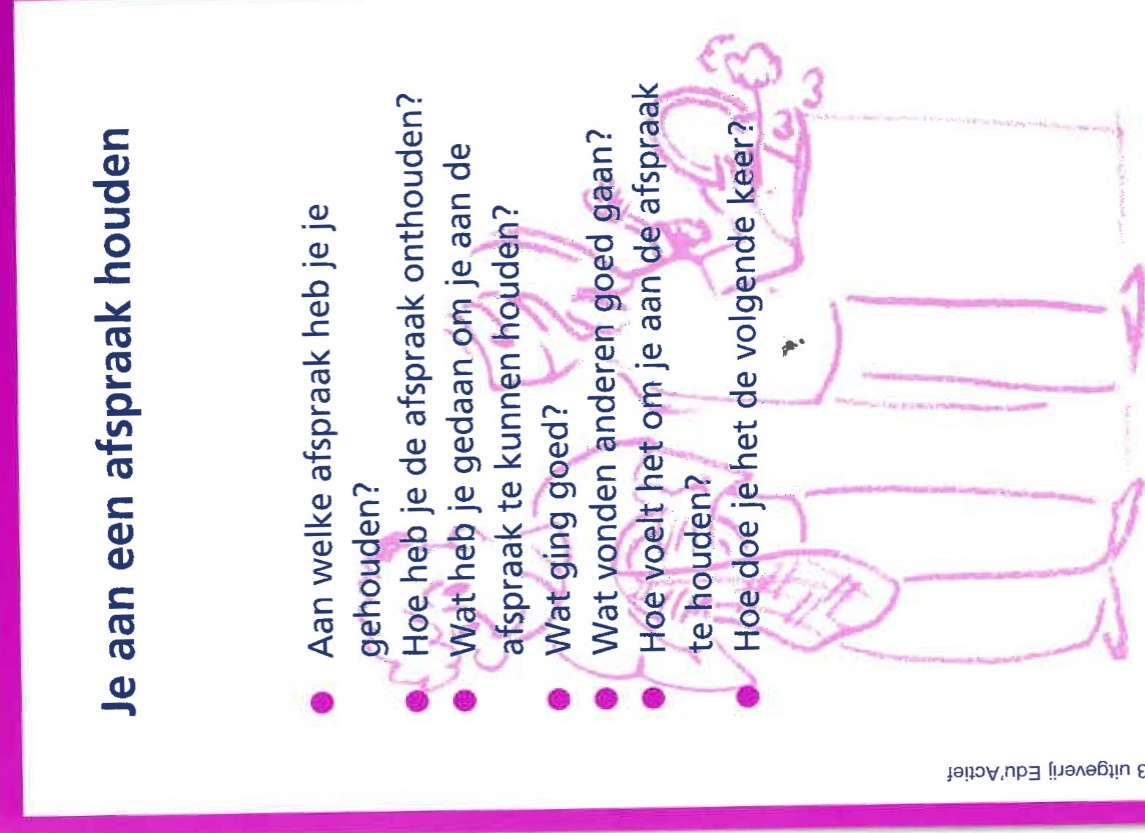 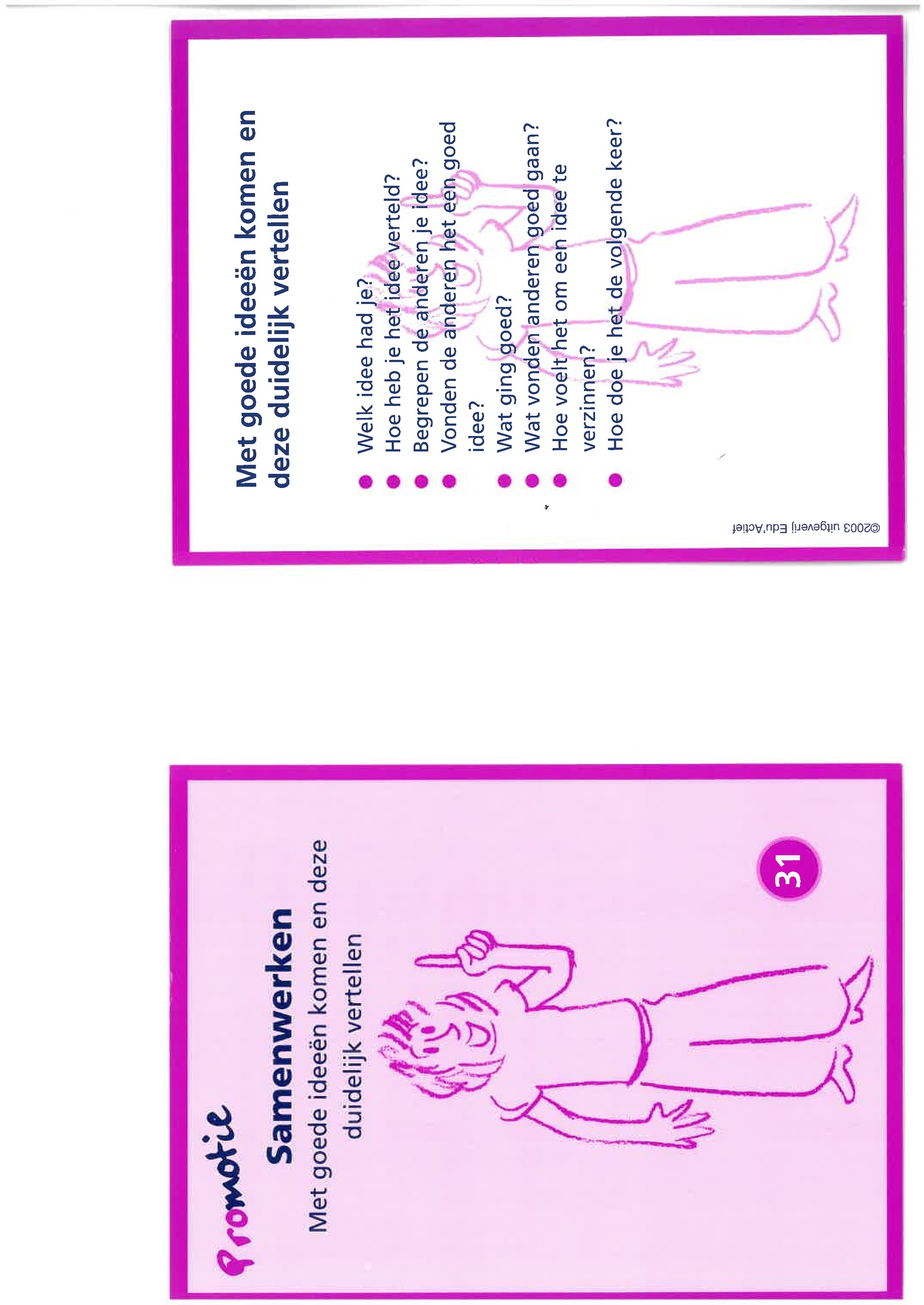 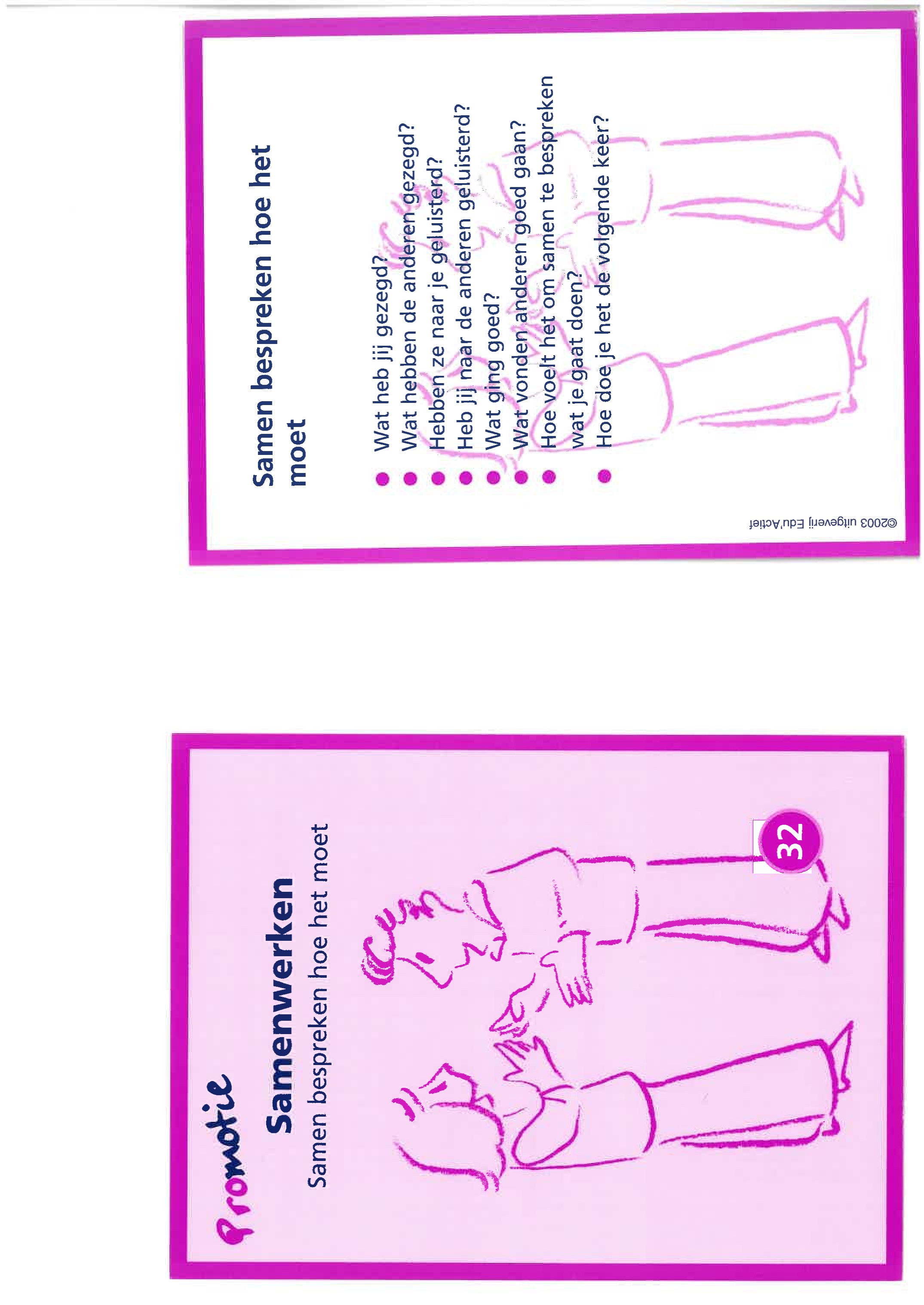 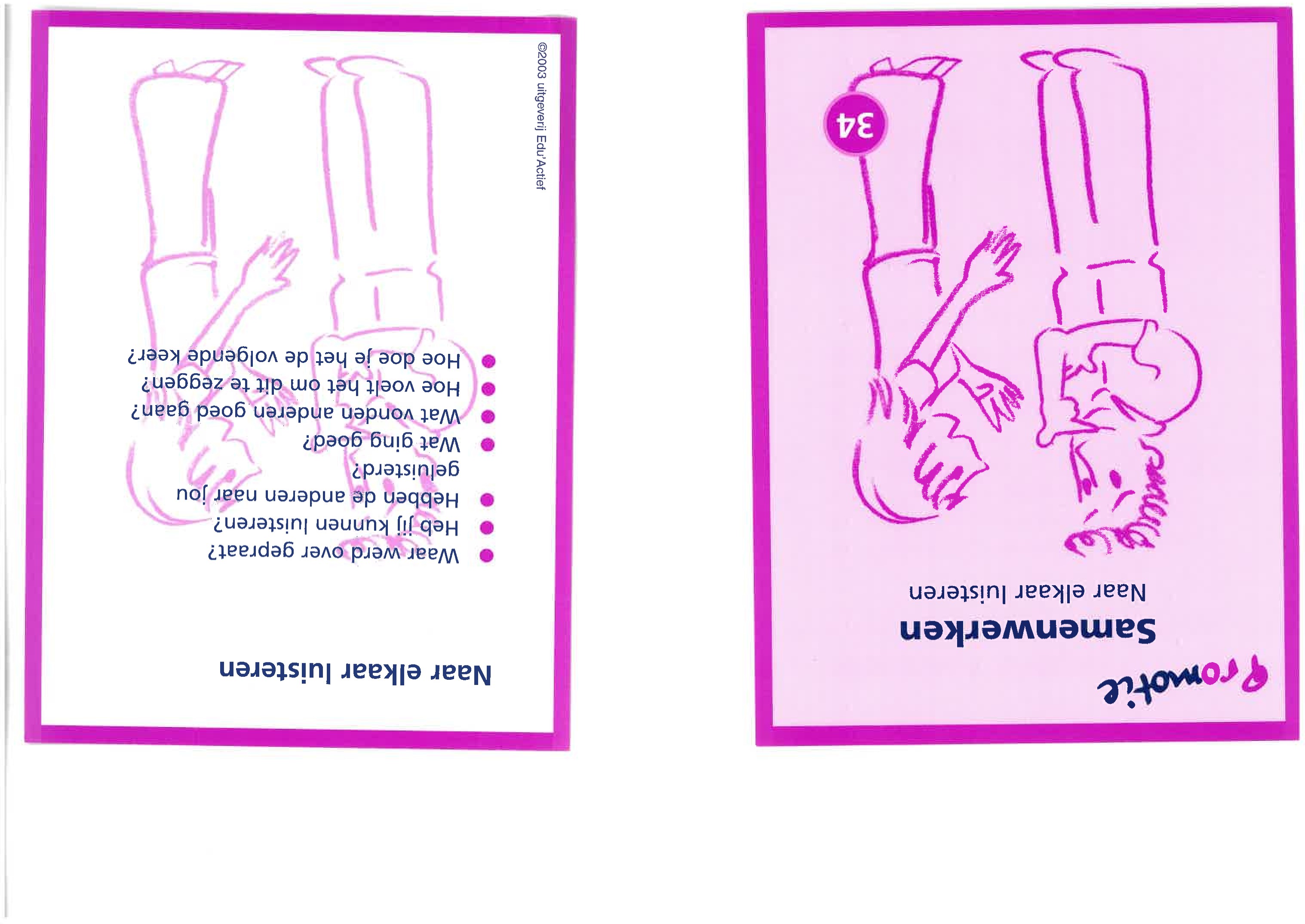 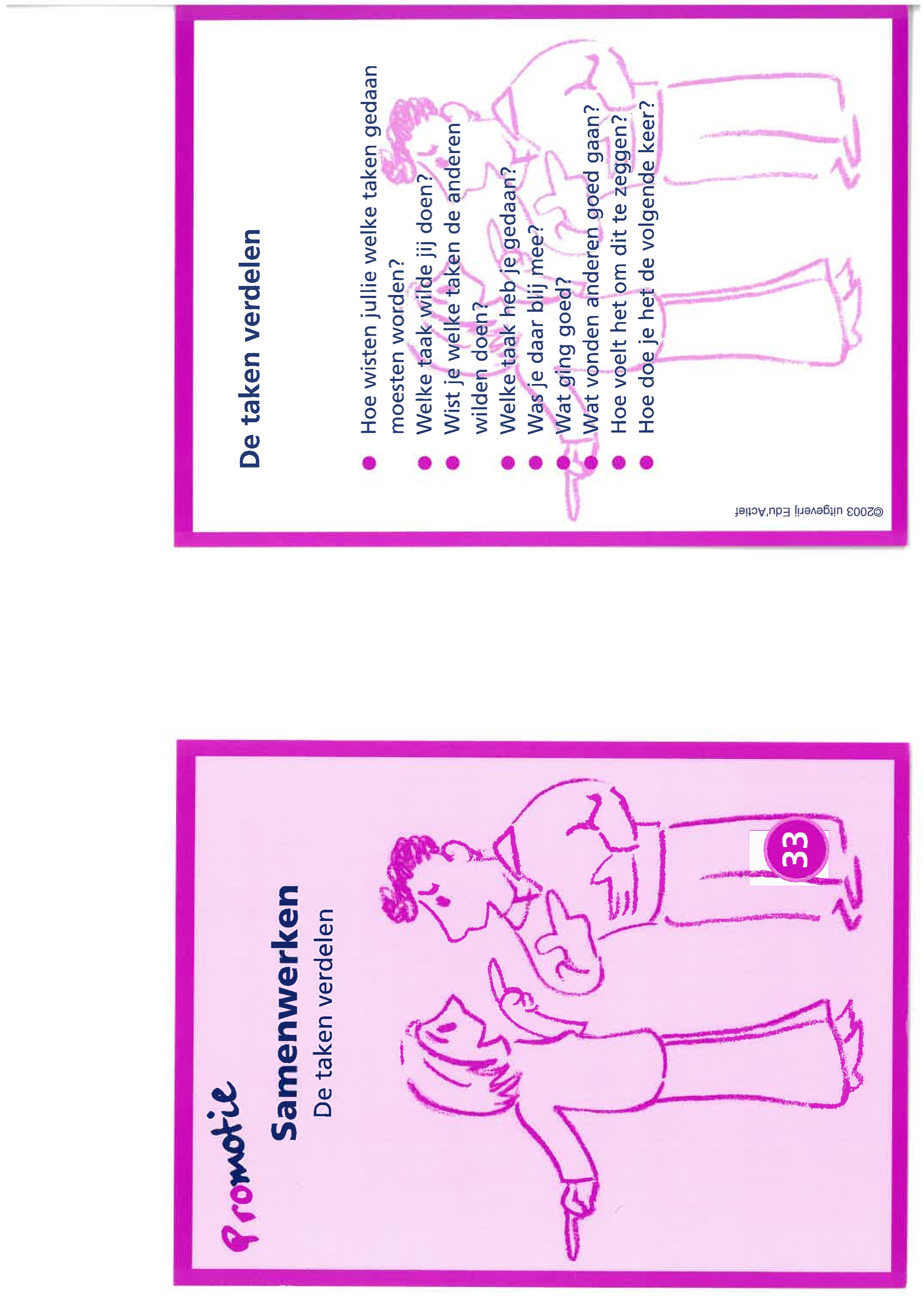 